En Almería, a                              de                                    201Fdo. Tutor académico de prácticas curricularesEJEMPLO DE VALORACIÓN DE ALUMNOSe han propuesto siete ítems de valoración para el indicador. La puntuación mínima que puede obtener en el indicador es un 0,75 puntos (correspondiente a 7 puntos de valoración) y la máxima 28 puntos (correspondiente a 3 puntos de valoración).La puntuación se calculará con una sencilla regla de tres. Por ejemplo, si consideramos la siguiente valoración, tendríamos que la calificación de la valoración del tutor sería 2,15 puntos.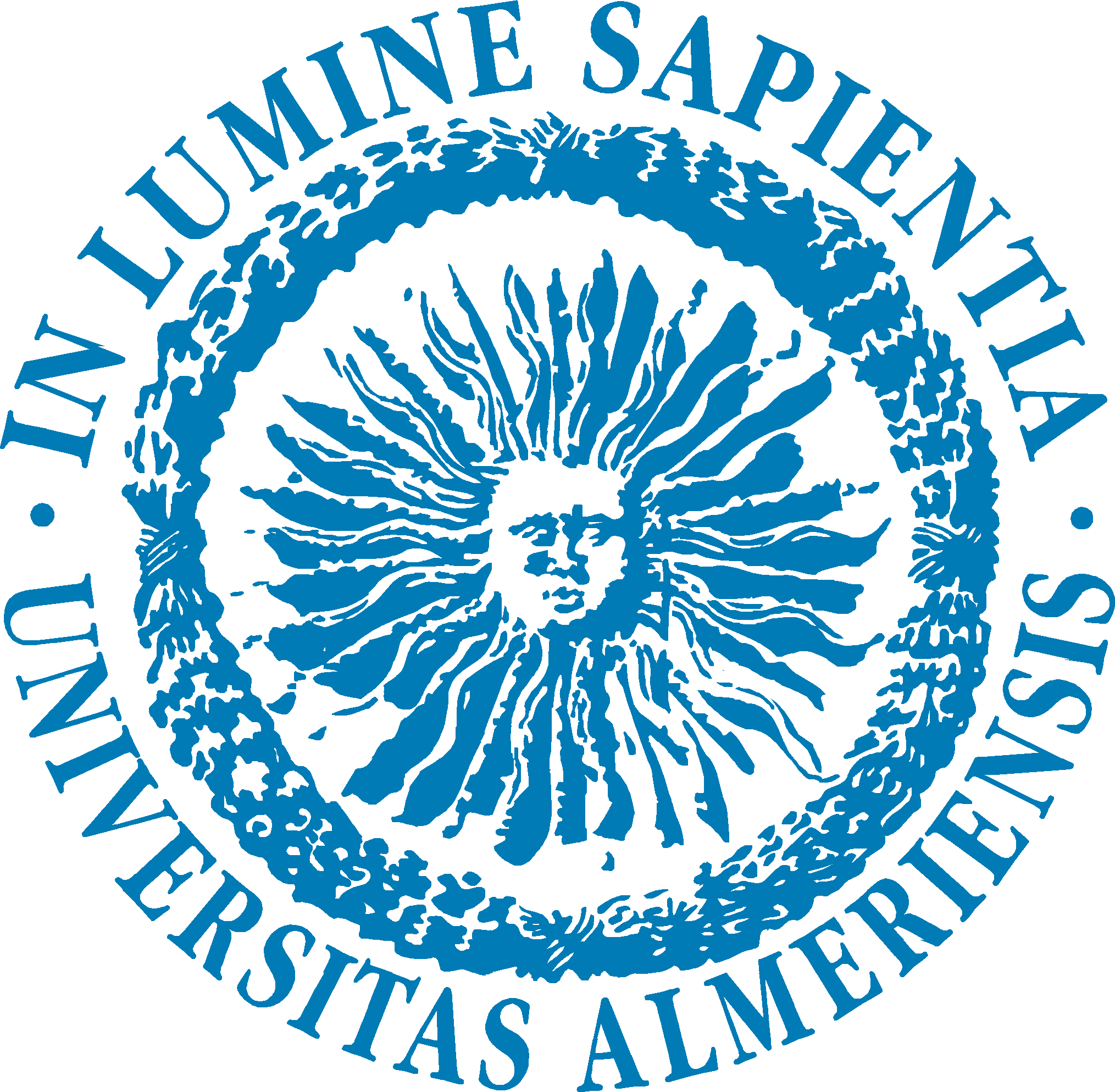 EVALUACIÓN DEL TUTOR ACADÉMICO DE PRÁCTICAS CURRICULARES SOBRE CALIDAD DE LA MEMORIA FINAL DEL ESTUDIANTEGRADO EN INGENIERÍA QUÍMICA INDUSTRIALTutor:Tutor:Tutor:Tutor:Tutor:Tutor:Estudiante:Estudiante:Estudiante:Estudiante:Estudiante:Estudiante:Empresa:Empresa:Empresa:Empresa:Empresa:Empresa:VALORACIÓN POR PARTE DEL TUTOR ACADÉMICOVALORACIÓN POR PARTE DEL TUTOR ACADÉMICOCALIFICACIÓNCALIFICACIÓNCALIFICACIÓNCALIFICACIÓNINDICADOR CALIDAD DE PRÁCTICAS CURRICULARES (Máximo 3 puntos)Competencia relacionadaNIVELES DE VALORACIÓNNIVELES DE VALORACIÓNNIVELES DE VALORACIÓNNIVELES DE VALORACIÓN12341. Se realiza una descripción clara del trabajo a desempeñar en las prácticas curricularesUAL1 RD1CT004☐☐☐☐2. Se presenta una valoración detallada de todas las tareas desarrolladas en las prácticas curricularesUAL3, UAL9RD2CT001, CT004, CT005☐☐☐☐3. Se realiza una revisión clara y precisa de la relación de problemas presentados y las soluciones adoptadasUAL1, UAL3, UAL4RD2, RD5CT004, CT005☐☐☐☐4. Se expone de forma clara y ordenada las aportaciones del trabajo realizado en las prácticas curricularesUAL4, UAL5, UAL8RD4CT004, CT005, CT009☐☐☐☐5. Se realiza una valoración adecuada y razonable por parte del estudiante del trabajo realizadoUAL5, UAL6RD3, RD5CT004☐☐☐☐6. Se expone la organización de la empresa y cómo ha sido la integración del alumno durante sus prácticas curricularesUAL8, UAL10RD4CT009, CT0107. Se utiliza un estilo adecuado para el carácter del documentoUAL4, RD4CT001☐☐☐☐TOTAL DEL INDICADOR (RECUENTO POR NIVELES)TOTAL DEL INDICADOR (RECUENTO POR NIVELES)CALIFICACIÓN DEL INDICADOR (Máximo 3 puntos)CALIFICACIÓN DEL INDICADOR (Máximo 3 puntos)INIDICADOR CALIDAD DE LA MEMORIA FINAL DE PRÁCTICAS CURRICULARES (Máximo 3 puntos) CALIFICACIÓNCALIFICACIÓNCALIFICACIÓNCALIFICACIÓNNIVELES DE VALORACIÓN12341. Se realiza una descripción clara del trabajo a desempeñar en las prácticas curricularesX☐☐☐2. Se presenta una valoración detallada de todas las tareas desarrolladas en las prácticas curriculares☐X☐☐3. Se realiza una revisión clara y precisa de la relación de problemas presentados y las soluciones adoptadas☐☐X☐4. Se expone de forma clara y ordenada las aportaciones del trabajo realizado en las prácticas curriculares☐☐X☐5. Se realiza una valoración adecuada y razonable por parte del estudiante del trabajo realizado☐☐X☐6. Se expone la organización de la empresa y cómo ha sido la integración del alumno durante sus prácticas curriculares☐☐☐X7. Se utiliza un estilo adecuado para el carácter del documento☐☐☐XTOTAL DEL INDICADOR (RECUENTO POR NIVELES)1298CALIFICACIÓN DE LA VALORACIÓN DEL INDICADOR (Máximo 3 puntos)20*3/28 = 2,1520*3/28 = 2,1520*3/28 = 2,1520*3/28 = 2,15